    РОССИЙСКАЯ ФЕДЕРАЦИЯ         РОСТОВСКАЯ ОБЛАСТЬМУНИЦИПАЛЬНОЕ ОБРАЗОВАНИЕ «ШОЛОХОВСКОЕ ГОРОДСКОЕ ПОСЕЛЕНИЕ»АДМИНИСТРАЦИЯ ШОЛОХОВСКОГО ГОРОДСКОГО ПОСЕЛЕНИЯПОСТАНОВЛЕНИЕот 15.08.2023 № 180р.п. ШолоховскийОб утверждении отчета о финансировании и освоении проводимых программных мероприятий муниципальной программы Шолоховского городского поселения «Формирование комфортной городской среды муниципального образования « Шолоховское городское поселение» на 2018-2022 годы за 1 полугодие 2023 годаВ соответствии с бюджетным законодательством Российской Федерации, постановлением Администрации Шолоховского городского поселения от 06.11.2018 № 227 «Об утверждении Порядка разработки, реализации и оценки эффективности муниципальных программ Шолоховского городского поселения», Администрация Шолоховского городского поселенияпостановляет:1. Утвердить отчет о финансировании и освоении проводимых программных мероприятий по муниципальной программе Шолоховского городского поселения «Формирование комфортной городской среды муниципального образования « Шолоховское городское поселение» на 2018-2022 годы за 1 полугодие 2023 года согласно приложению к настоящему постановлению.2. Настоящее постановление вступает в силу с момента  официального опубликования и подлежит размещению на официальном сайте Администрации Шолоховского городского поселения.3. Контроль за исполнением постановления возложить на заведующего  сектором по земельным и  имущественным   отношениям  Н.Г. Гитинову.                       Глава Администрации Шолоховского городского поселения                                            О.П. Снисаренко                                                                                                                                                                           Приложение                                                                                                                                    к постановлению                                                                                                                                   Администрации                                                                                                                              Шолоховского городского поселения	                                                                             от 15.08.2023 № 180Отчет об исполнении плана  реализации муниципальной программы Шолоховского городского поселения «Формирование комфортной городской среды муниципального образования « Шолоховское городское поселение» на 2018-2022 годы»    отчетный период 01.07.2023 г.<1> Под отчетной датой понимается первое число месяца, следующего за отчетным периодом.Главный   специалист	Я.В. Гуреева№ п/пНаименование основного мероприятия,мероприятия ведомственной целевой программы,контрольного события программыОтветст-венный 
исполни-тель  
  (ФИО)Результат реализации мероприятия (краткое описание)Фактическая дата начала   
реализации 
мероприятияФактическая дата окончания
реализации  
мероприятия, 
наступления  
контрольного 
событияРасходы местного бюджета на реализацию муниципальной      
программы, тыс. руб.Расходы местного бюджета на реализацию муниципальной      
программы, тыс. руб.Заключено   
контрактов на отчетную дату, тыс. руб. № п/пНаименование основного мероприятия,мероприятия ведомственной целевой программы,контрольного события программыОтветст-венный 
исполни-тель  
  (ФИО)Результат реализации мероприятия (краткое описание)Фактическая дата начала   
реализации 
мероприятияФактическая дата окончания
реализации  
мероприятия, 
наступления  
контрольного 
событияпредусмотреномуниципальной программойфакт на отчетную дату <1>Заключено   
контрактов на отчетную дату, тыс. руб. 1223456781Муниципальная программа  «Формирование комфортной городской среды муниципального образования « Шолоховское городское поселение» на 2018-2022 годы»Муниципальная программа  «Формирование комфортной городской среды муниципального образования « Шолоховское городское поселение» на 2018-2022 годы»Муниципальная программа  «Формирование комфортной городской среды муниципального образования « Шолоховское городское поселение» на 2018-2022 годы»Муниципальная программа  «Формирование комфортной городской среды муниципального образования « Шолоховское городское поселение» на 2018-2022 годы»Муниципальная программа  «Формирование комфортной городской среды муниципального образования « Шолоховское городское поселение» на 2018-2022 годы»Муниципальная программа  «Формирование комфортной городской среды муниципального образования « Шолоховское городское поселение» на 2018-2022 годы»Муниципальная программа  «Формирование комфортной городской среды муниципального образования « Шолоховское городское поселение» на 2018-2022 годы»Муниципальная программа  «Формирование комфортной городской среды муниципального образования « Шолоховское городское поселение» на 2018-2022 годы»1Подпрограмма 1  «Благоустройство общественных территорий на территории Шолоховского городского поселения»   Гитинова Н.Г.01.01.2023 31.12.2023 20230,1452,41.1Основное  мероприятие                   1.1.1Расходы на реализацию мероприятий по содержанию и благоустройству общественной территории 01.01.2023 31.12.2023 68,533,41.1.2Расходы на осуществление строительного контроля и авторского надзора по ремонту, капитальному ремонту, строительству, реконструкции и благоустройству объектов муниципальной собственности01.01.2023 31.12.2023 132,801.1.3Расходы на реализацию  мероприятий по формированию современной городской среды в части благоустройства общественных территорий 01.01.2023 31.12.2023 19907,0297,21.1.4Расходы на разработку проектной документации по капитальному ремонту, строительству, реконструкции и благоустройству общественных территорий Шолоховского городского поселения01.01.2023 31.12.2023 121,8121,8Итого по муниципальной программе20230,1452,4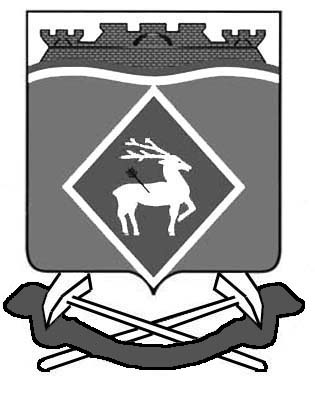 